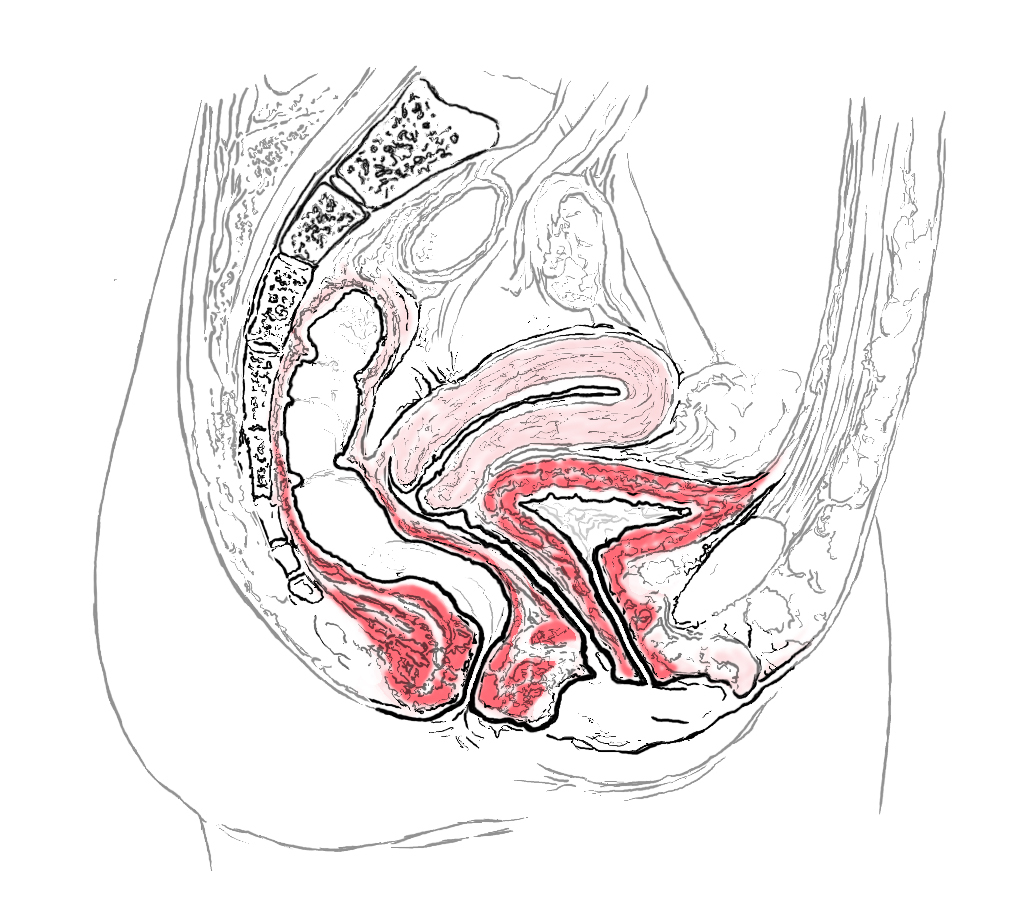 Before you start contracting the pelvic floor you must make sure it is first completely relaxed. Look at the diagram here and see the difference between relaxed and contracted below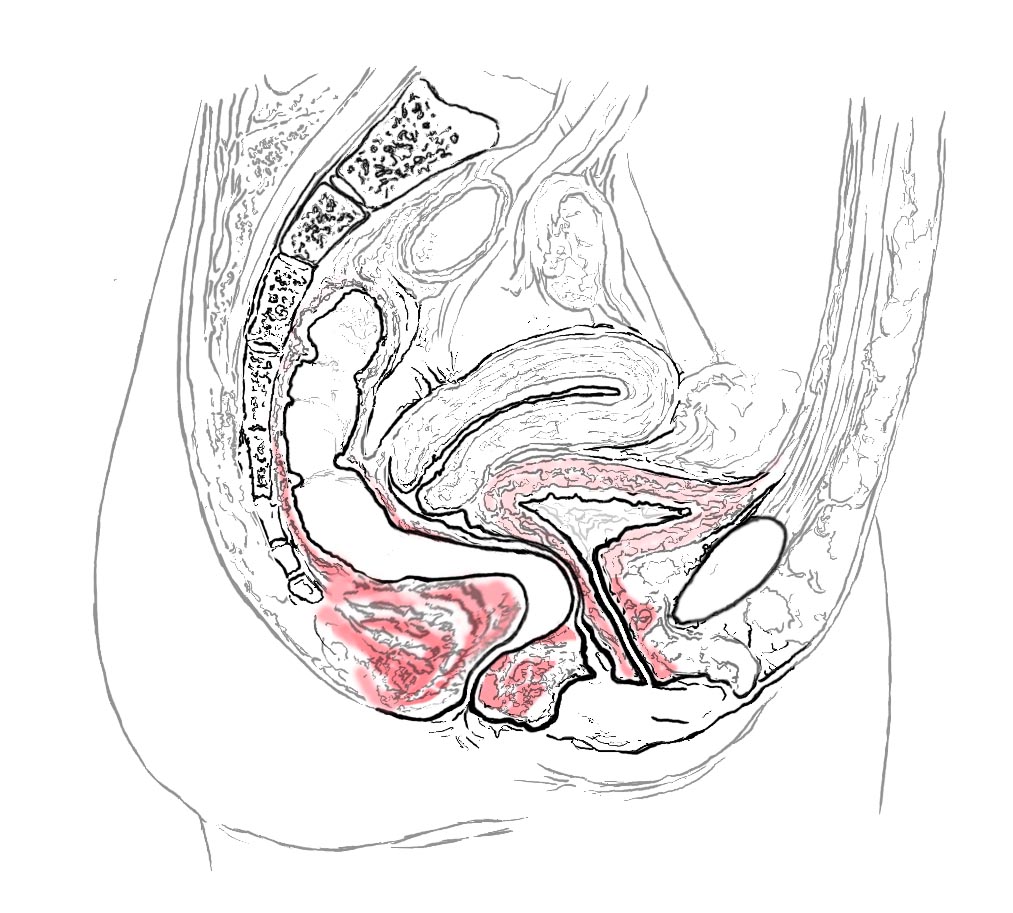 Breathe  (sigh) out before you start making sure that your lungs are completely empty Squeeze the pelvic floor in isolation, think of the back passage coming in from the back up and forwards towards the front to the bladder                                                                                          Make sure you don’t lift your chestKeep holding this for 5 seconds                                                                    Drop it back completely                                                                               Finish then with Sniff Flop  & DropRepeat this 10 times after you have finished 5 mins Sniff Flop & Drop lying down once / day PLUS 2 more sets of 10 reps on the go i.e. sitting / standing over the course of the dayThis is a starting dose and will need to be progressed in accordance with the principles of pelvic floor exercise training 